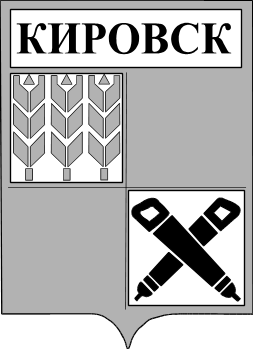 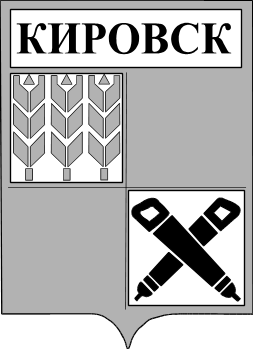 Об утверждении Плана основных мероприя-тий по противодействию коррупции в муни-ципальном округе город Кировск Мурман-ской области на 2021-2023 годы(в редакции распоряжений от 19.11.2021 № 667-р; от 21.04.2022 № 89-р; от 08.02.2023 № 37-р)В целях организации исполнения Федерального закона от 25.12.2008 № 273-ФЗ «О противодействии коррупции» и реализации Национальной стратегии противодействия коррупции, утвержденной Указом Президента Российской Федерации от 13.04.2010 № 460, частью 1 статьи 45 Устава города Кировска:1. Утвердить План основных мероприятий по противодействию коррупции в муниципальном округе город Кировск Мурманской области на 2021-2023 годы согласно приложению к настоящему распоряжению (далее – План).2. Исполнителям мероприятий Плана обеспечить реализацию мероприятий, предусмотренных Планом, и ежегодное представление в отдел муниципальной службы и противодействия коррупции администрации муниципального округа город Кировск Мурманской области отчета о выполнении мероприятий Плана, до 20 декабря отчетного года.3. Настоящее распоряжение разместить на официальном сайте органов местного самоуправления города Кировска в информационно-телекоммуникационной сети Интернет по адресу: www.kirovsk.ru.Глава администрациигорода Кировска							Ю.А. КУЗИНПриложениек распоряжению администрации города Кировскаот _18.05.2021__ № __302-р__ПЛАН ОСНОВНЫХ МЕРОПРИЯТИЙпо противодействию коррупции в муниципальном округе город Кировск Мурманской области на 2021-2023 годы(в редакции распоряжений администрации муниципального округа город Кировск Мурманской области от 19.11.2021 № 667-р; от 21.04.2022 № 89-р; от 08.02.2023 № 37-р)_____________________________№ п/пНаименование мероприятияСрок исполнения мероприятияОтветственный исполнитель12341. Организационные мероприятия1. Организационные мероприятия1. Организационные мероприятия1. Организационные мероприятия1.1.- признан утратившим силу распоряжением от 21.04.2022 № 89-р.- признан утратившим силу распоряжением от 21.04.2022 № 89-р.- признан утратившим силу распоряжением от 21.04.2022 № 89-р.1.2.Обеспечение проведения заседаний комиссии по соблюдению требований к служебному поведению муниципальных служащих и урегулированию конфликта интересовПо мере необходимостиПредседатели комиссий по соблюдению требований к служебному поведению муниципальных служащих органов местного самоуправления муниципального округа город Кировск Мурманской области (далее – город Кировск).1.3.Представление отчетов о реализации плана основных мероприятий по противодействию коррупции в городе Кировске на 2021-2023 годы (далее – План)декабрь 2023 годаАдминистрация города Кировска (далее – отдел МСиПК), Совет депутатов города Кировска (далее – аппарат Совета), Контрольно-счетный орган города Кировска (далее – КСО), структурные подразделения администрации города Кировска, муниципальные учреждения и другие исполнители Плана1.4.Подготовка и размещение доклада о реализации Плана основных мероприятий по противодействию коррупции в городе Кировске на 2021-2023 годы (далее – План)I квартал 2022 года, I квартал 2023 года, I квартал 2024 годаОтдел МСиПК1.5.Внесение изменений в план основных мероприятий по противодействию коррупции в городе Кировске на 2021-2023 годыПо мере необходимостиОтдел МСиПК2. Противодействие коррупции при прохождении муниципальной службы2. Противодействие коррупции при прохождении муниципальной службы2. Противодействие коррупции при прохождении муниципальной службы2. Противодействие коррупции при прохождении муниципальной службы2.1.Разъяснение гражданам, претендующим на замещение должностей муниципальной службы в органах местного самоуправления города Кировска, порядка соблюдения ограничений и запретов, требований о предотвращении или об урегулировании конфликта интересов, обязанности об уведомлении представителя нанимателя (работодателя) об обращениях в целях склонения к совершению коррупционных правонарушений, иных обязанностей, установленных в целях противодействия коррупцииПо мере необходимостиОтдел МСиПК, аппарат Совета, КСО2.2.Оказание муниципальным служащим консультативной помощи, проведение профилактических бесед со служащими органов местного самоуправления города Кировска и распространение методических материалов о необходимости соблюдения ограничений и запретов, требований о предотвращении или об урегулировании конфликта интересов, об уведомлении представителя нанимателя (работодателя) об обращениях в целях склонения к совершению коррупционных правонарушений, иных обязанностей, установленных в целях противодействия коррупцииПо мере необходимостиОтдел МСиПК, аппарат Совета, КСО2.3.Проведение кампании по сбору справок о доходах, расходах, имуществе и обязательствах имущественного характера в соответствии с законодательствомЕжегодно, до 1 мая Отдел МСиПК, аппарат Совета, КСО2.4.Проведение кампании по сбору сведений об адресах сайтов и (или) страниц сайтов в информационно-телекоммуникационной сети «Интернет», на которых муниципальные служащие размещали общедоступную информацию, а также данные, позволяющие их идентифицировать, представителю нанимателяЕжегодно, до 1 апреляОтдел МСиПК, аппарат Совета, КСО2.5.Обеспечение требований об использовании программного обеспечения «Справки БК» всеми лицами, претендующими на замещение должностей или замещающими должности, осуществление полномочий по которым влечет за собой обязанность представлять сведения о своих доходах, расходах, об имуществе и обязательствах имущественного характера, о доходах, расходах, об имуществе и обязательствах имущественного характера своих супругов и несовершеннолетних детей, при заполнении справок о доходах, расходах, об имуществе и обязательствах имущественного характераПри представлении указанных сведенийОтдел МСиПК, аппарат Совета, КСО2.6.Размещение сведений о доходах, расходах, имуществе и обязательствах имущественного характера на официальном сайте органов местного самоуправления города Кировска в соответствии с законодательствомЕжегодно, не позднее 14 рабочих дней со дня истечения срока, установленного для их подачиОтдел МСиПК, аппарат Совета, КСО2.7.Направление сведений о доходах, расходах, имуществе и обязательствах имущественного характера, представленных главой города Кировска и главой администрации города Кировска, в Управление по реализации антикоррупционной политики Мурманской областиЕжегодно, не позднее 30 апреля Отдел МСиПК, аппарат Совета2.8.Осуществление анализа сведений, представляемых муниципальными служащими органов местного самоуправления города Кировска, депутатами Совета депутатов города Кировска, руководителями муниципальных учреждений города Кировска, о своих доходах, расходах, об имуществе и обязательствах имущественного характера, а также о доходах, расходах, об имуществе и обязательствах имущественного характера членов их семей Ежегодно, не позднее 15 июляОтдел МСиПК, аппарат Совета, КСО2.9.Осуществление анализа сведений о доходах, расходах, об имуществе и обязательствах имущественного характера, представляемых гражданами, претендующими на замещение должностей муниципальной службы в органах местного самоуправления города Кировска, должностей руководителей муниципальных учреждений города КировскаПри поступлении на муниципальную службу (на должность руководителя учреждения)Отдел МСиПК, аппарат Совета, КСО2.10.Проведение проверки достоверности и полноты сведений о доходах, об имуществе и обязательствах имущественного характера, представляемых гражданами, претендующими на замещение должностей муниципальной службы и муниципальными служащими, а также гражданами, претендующими на замещение должностей руководителей муниципальных учреждений, и руководителями муниципальных учреждений города КировскаВ течение 2021-2023 гг. на основании поступившей информацииОтдел МСиПК, аппарат Совета, КСО2.11.Осуществление контроля за соблюдением лицами, замещающими должности муниципальной службы, и руководителями подведомственных муниципальных организаций требований законодательства Российской Федерации о противодействии коррупции, касающихся предотвращения и урегулирования конфликта интересов, в том числе за привлечением таких лиц к ответственности в случае их несоблюденияВ течение 2021-2023 гг. Отдел МСиПК, аппарат Совета, КСО2.12.Обеспечение принятия мер по повышению эффективности кадровой работы в части, касающейся ведения личных дел:2.12.1.Лиц, замещающих должности муниципальной службы, в том числе контроля за актуализацией сведений, содержащихся в анкетах, представляемых при назначении на указанные должности и поступлении на такую службу, об их родственниках и свойственниках в целях выявления возможного конфликта интересовДо 10 декабряОтдел МСиПК, аппарат Совета, КСО2.12.2Руководителей подведомственных муниципальных учреждений и предприятий, в том числе контроля за актуализацией сведений, содержащихся в анкетах, представляемых при назначении на указанные должности об их родственниках в целях выявления возможного конфликта интересов, направление сводной информации в отдел муниципальной службы и противодействия коррупции администрации города КировскаДо 10 декабряМуниципальное казенное учреждение «Центр учета и отчетности муниципальных учреждений города Кировска» (МКУ «ЦУиО»)2.13.Проведение проверки сведений, в том числе персональных данных, представляемых гражданами, претендующими на замещение должностей муниципальной службы, в соответствии с нормативными правовыми актами Российской ФедерацииПри поступлении на муниципальную службуОтдел МСиПК, аппарат Совета, КСО2.14.Организация работы по обеспечению сообщения муниципальными служащими о получении ими подарка в связи с их должностным положением или в связи с исполнением ими служебных (должностных) обязанностейПостоянноОтдел МСиПК, аппарат Совета, КСО2.15.Представление в прокуратуру города Кировска информации об уволенных муниципальных служащих с целью выявления и пресечения нарушений антикоррупционного законодательства, связанных с их незаконным трудоустройствомВ течение 10 рабочих дней после даты расторжения трудового договораОтдел МСиПК, аппарат Совета, КСО2.16.Осуществление проверки соблюдения гражданами, замещавшими должности муниципальной службы, ограничений при заключении ими после ухода с муниципальной службы трудового договора и (или) гражданско-правового договора в случаях, предусмотренных федеральными законами. При выявлении нарушений требований ст. 12 Федерального закона от 25.12.2008 N 273-ФЗ «О противодействии коррупции», ст. 64.1 Трудового кодекса РФ информировать прокуратуру города Кировска в целях реализации полномочий по привлечению виновных юридических лиц к административной ответственности, предусмотренной ст. 19.29 КоАП РФВ течение 2021-2023 гг.Отдел МСиПК, аппарат Совета, КСО2.17.Актуализация перечня должностей муниципальной службы, в связи с замещением которых на гражданина налагаются ограничения, установленные частями 1 и 2 статьи 12 Федерального закона от 25.12.2008 № 273-ФЗ «О противодействии коррупции»По мере необходимостиОтдел МСиПК, аппарат Совета, КСО2.18.Направление сведений о лице, к которому было применено взыскание в виде увольнения (освобождения от должности) в связи с утратой доверия за совершение коррупционного правонарушения, для включения его в реестр лиц, уволенных в связи с утратой доверия (далее – реестр), либо исключения сведений из реестра по основаниям, указанным в Положении о реестре, утвержденном постановлением Правительства Российской Федерации от 05.03.2018 № 228При наступлении событияОтдел МСиПК, аппарат Совета, КСО3. Правовое обеспечение мероприятий по противодействию коррупции3. Правовое обеспечение мероприятий по противодействию коррупции3. Правовое обеспечение мероприятий по противодействию коррупции3. Правовое обеспечение мероприятий по противодействию коррупции3.1.Проведение мониторинга законодательства РФ и Мурманской области о противодействии коррупцииПостоянноОтдел МСиПК, аппарат Совета, КСО 3.2.Организация работы по разработке и принятию муниципальных правовых актов по вопросам противодействия коррупции, а также подготовка предложений о внесении изменений в действующие правовые акты органов местного самоуправления города Кировска по совершенствованию правового регулирования противодействия коррупции в соответствии с изменениями, вносимыми в законодательство РФ и Мурманской областиПо мере необходимостиОтдел МСиПК, аппарат Совета, КСО3.3.Проведение антикоррупционной экспертизы муниципальных нормативных правовых актов (далее – МНПА) и проектов МНПА органов местного самоуправления города Кировска в соответствии с законодательствомПостоянноОтдел МСиПК, аппарат Совета, КСО3.4.Размещение проектов МНПА органов местного самоуправления города Кировска на сайте органов местного самоуправления города Кировска для проведения независимой антикоррупционной экспертизы проектов МНПА в соответствии с действующим законодательствомПостоянноОтдел МСиПК, аппарат Совета, КСО3.5.Проведение мониторинга правоприменения положений муниципальных нормативных правовых актов, связанных с повседневными потребностями граждан, с целью выявления противоречий, избыточного регулирования и сложных для восприятия положений, которые способствуют проявлениям коррупции и тормозят развитие правовой грамотности гражданПри проведении правовой и антикоррупционной экспертизыОтдел МСиПК, аппарат Совета, КСО3.6.Обобщение результатов антикоррупционных экспертиз нормативных правовых актов и их проектов, разработка предложений, направленных на совершенствование нормотворческой деятельности органов местного самоуправления города КировскаПо итогам 2021, 2022, 2023 гг.Отдел МСиПК, аппарат Совета, КСО3.7Проведение анализа коррупциогенных факторов, выявленных органами прокуратуры, Министерством юстиции Мурманской области, независимыми экспертами, в целях их устранения и минимизации в будущемПо итогам 2021, 2022, 2023 гг.Отдел МСиПК, аппарат Совета, КСО3.8.Оказание консультативной помощи путем устных и письменных рекомендаций разработчикам проектов муниципальных нормативных правовых актов, в том числе административных регламентов по предоставлению муниципальных услуг, по недопущению (устранению) коррупциогенных факторов на стадии проектирования документаПостоянноОтдел МСиПК, аппарат Совета, КСО4. Совершенствование муниципального управления в целях противодействия коррупции4. Совершенствование муниципального управления в целях противодействия коррупции4. Совершенствование муниципального управления в целях противодействия коррупции4. Совершенствование муниципального управления в целях противодействия коррупции4.1.Разработка, актуализация и совершенствование административных регламентов по предоставлению муниципальных услугПо мере необходимостиСтруктурные подразделения администрации города Кировска и муниципальные казенные учреждения4.2.Систематическая работа по повышению качества и доступности муниципальных услуг, по минимизации контактов заявителей с муниципальными служащими, обеспечивающими исполнение полномочий по оказанию государственных и муниципальных услугПостоянноСтруктурные подразделения администрации города Кировска4.3.Повышение эффективности управления муниципальным имуществом, в том числе:По итогам 2021, 2022, 2023 гг.Комитет по управлению муниципальной собственностью администрации города Кировска (далее – КУМС) 4.3.1.Осуществление контроля использования муниципального имущества, закрепленного на праве хозяйственного ведения и оперативного управления за муниципальными предприятиями и учреждениями, на предмет владения, пользования и распоряжения им, выявление фактов нарушенияПо итогам 2021, 2022, 2023 гг.Комитет по управлению муниципальной собственностью администрации города Кировска (далее – КУМС) 4.3.2.Осуществление контроля использования муниципального имущества, переданного в аренду и на иных правах третьим лицам, на предмет владения, пользования им, выявление фактов нарушенияПо итогам 2021, 2022, 2023 гг.Комитет по управлению муниципальной собственностью администрации города Кировска (далее – КУМС) 4.4.Осуществление муниципального финансового контроля, в т.ч. путем проведения проверок целевого и эффективного использования средств бюджета города КировскаВ течение 2021, 2022, 2023 гг.Отдел муниципального контроля (далее – ОМК), КСО4.5.Минимизация коррупционных рисков либо их устранение при проведении мероприятий по муниципальному контролюПостоянноОМК4.6. Осуществление оценок коррупционных рисков, возникающих при реализации органами местного самоуправления города Кировска своих функций, и актуализация перечня должностей муниципальной службы, замещение которых связано с коррупционными рискамиЕжегодно, декабрь 2021, 2022, 2023 гг.Отдел МСиПК, аппарат Совета, КСО4.7.Мониторинг и выявление коррупционных рисков в сфере закупок товаров, работ, услуг для обеспечения муниципальных нужд, в том числе причин и условий коррупции, а также устранение выявленных коррупционных рисков, в том числе:4.7.1.Осуществление контроля в сфере закупок товаров, работ, услуг в подведомственных организацияхВ течение 2021, 2022, 2023 гг. (в соответствии с Планом проверок)ОМК4.7.2.Осуществление контроля в сфере закупок в части соответствия поставленного товара, выполненной работы (ее результата) или оказанной услуги условиям контракта ПостоянноКУМС, МКУ «ЦУиО», муниципальное казенное учреждение «Управление Кировским городским хозяйством» (далее – МКУ «УКГХ»), муниципальные предприятия4.7.3.Осуществление анализа информации об участниках муниципальных закупок на предмет установления фактов аффилированных связей с членами комиссий по осуществлению закупок, а также контроля за соблюдением требований об отсутствии конфликта интересов между участником закупки и заказчиком По итогам 2021, 2022, 2023 гг.КУМС, МКУ «ЦУиО», МКУ «УКГХ», муниципальные предприятия4.7.4.Мониторинг нарушений антимонопольного законодательства в сфере закупок товаров, работ, услуг для обеспечения муниципальных нужд, выработка предложений по созданию механизмов защиты интересов заказчика и поставщика (подрядчика, исполнителя)ПостоянноКУМС, МКУ «ЦУиО», МКУ «УКГХ», муниципальные предприятия4.8.Обеспечение открытости и прозрачности осуществляемых закупок, а также реализация мер по обеспечению прав и законных интересов участников закупок, установленных Федеральным законом от 05.04.2013 № 44-ФЗ «О контрактной системе в сфере закупок товаров, работ, услуг для обеспечения государственных и муниципальных нужд»ПостоянноКУМС, МКУ «ЦУиО», МКУ «УКГХ», муниципальные предприятия4.9.Оказание информационной, консультативной поддержки субъектам малого и среднего предпринимательства по вопросам устранения административных барьеровПостоянноМуниципальное казенное учреждение «Центр развития туризма и бизнеса» (далее – МКУ «ЦРТиБ»)4.10.Проведение совместных с правоохранительными органами (по согласованию) мероприятий, направленных на профилактику коррупционных и финансовых нарушенийВ течение 2021, 2022, 2023 гг.МО МВД России «Апатитский»; КСО, ОМК5. Антикоррупционный мониторинг в городе Кировске5. Антикоррупционный мониторинг в городе Кировске5. Антикоррупционный мониторинг в городе Кировске5. Антикоррупционный мониторинг в городе Кировске5.1.Анализ обращений, содержащих информацию о коррупционных проявлениях, в том числе: в целях выявления коррупционно опасных и неэффективных административных процедурЕжегодно, в декабре 2021, 2022, 2023 гг.Отдел МСиПК, аппарат Совета, КСО5.2.Составление отчетности о ходе реализации мероприятий по противодействию коррупцииПо мере необходимостиОтдел МСиПК, аппарат Совета, КСО5.3.О работе правоохранительных органов по выявлению преступлений коррупционной направленностиЕжегодно, в декабре 2021, 2022, 2023 гг.МО МВД России «Апатитский»5.4.- признан утратившим силу распоряжением от 08.02.2023 № 37-р.- признан утратившим силу распоряжением от 08.02.2023 № 37-р.- признан утратившим силу распоряжением от 08.02.2023 № 37-р.5.5.Информация об осуществлении контроля за обеспечением доступа к информации о деятельности органов местного самоуправления города Кировска и подведомственных организаций, подготовка предложений по его совершенствованиюЕжегодно, в декабре 2021, 2022, 2023 гг.МКУ «ЦУиО» (редактор сайта)6. Привлечение граждан и институтов гражданского общества к реализации антикоррупционной политики в городе Кировске, антикоррупционная пропаганда, формирование в обществе нетерпимого отношения к проявлениям коррупции и информационное обеспечение реализации антикоррупционной политики в Кировске6. Привлечение граждан и институтов гражданского общества к реализации антикоррупционной политики в городе Кировске, антикоррупционная пропаганда, формирование в обществе нетерпимого отношения к проявлениям коррупции и информационное обеспечение реализации антикоррупционной политики в Кировске6. Привлечение граждан и институтов гражданского общества к реализации антикоррупционной политики в городе Кировске, антикоррупционная пропаганда, формирование в обществе нетерпимого отношения к проявлениям коррупции и информационное обеспечение реализации антикоррупционной политики в Кировске6. Привлечение граждан и институтов гражданского общества к реализации антикоррупционной политики в городе Кировске, антикоррупционная пропаганда, формирование в обществе нетерпимого отношения к проявлениям коррупции и информационное обеспечение реализации антикоррупционной политики в Кировске6.1.Рассмотрение в соответствии с действующим законодательством обращений граждан и организаций, содержащих сведения о коррупцииПо мере необходимостиОтдел МСиПК, аппарат Совета, КСО6.2.Организация и проведение мероприятий по антикоррупционному образованию в образовательных организациях в части, касающейся содействия включению в программы, реализуемые в указанных организациях, учебных курсов (модулей), направленных на решение задач формирования антикоррупционного мировоззрения, повышения уровня антикоррупционного сознания обучающихся В течение 2021–2023 гг.Комитет образования, культуры и спорта администрации города Кировска6.3.Рассмотрение вопросов реализации антикоррупционной политики на заседаниях Координационного совета по развитию малого и среднего предпринимательства при администрации муниципального округа город Кировск с подведомственной территорией Мурманской областиЕжегодно, во втором полугодииМКУ «ЦРТиБ»6.4.Работа по поддержанию раздела официального сайта органов местного самоуправления города Кировска, посвященного вопросам противодействия коррупции, в актуальном состоянии Информирование населения через сайт органов местного самоуправления города Кировска в информационно-телекоммуникационной сети Интернет о ходе реализации антикоррупционной политики (об антикоррупционных мероприятиях, проводимых ОМС г. Кировска)ПостоянноОтдел МСиПК, аппарат Совета, КСО, МКУ «ЦУиО» (редактор сайта)6.5.Обеспечение функционирования «телефонов доверия» по вопросам противодействия коррупции (81531) 484-59, а также функционирования раздела официального сайта органов местного самоуправления города Кировска (www.kirovsk.ru) с возможностью подачи сообщений о фактах коррупционного поведения муниципальных служащихПостоянноМКУ «ЦУиО»6.6.Обеспечение взаимодействия со средствами массовой информации в сфере противодействия коррупции, в том числе оказание содействия средствам массовой информации в освещении мер по противодействию коррупции, принимаемых в органах местного самоуправления города Кировска и подведомственных организациях, и придании гласности фактов коррупции в органах местного самоуправления города Кировска и подведомственных организацияхПостоянноМуниципальное казенное учреждение «Информационно-аналитический центр»6.7.Мониторинг публикаций в средствах массовой информации о фактах проявления коррупции в органах местного самоуправления города Кировска и подведомственных организацияхЕжегодно, в 4 кварталеМуниципальное казенное учреждение «Информационно-аналитический центр»7. Антикоррупционное образование7. Антикоррупционное образование7. Антикоррупционное образование7. Антикоррупционное образование7.1.Проведение тестирования муниципальных служащих на знание норм законодательства о противодействии коррупцииЕжегодноОтдел МСиПК, аппарат Совета, КСО7.2.Участие муниципальных служащих, в должностные обязанности которых входит участие в противодействии коррупции, в мероприятиях по профессиональному развитию в области противодействия коррупции, в том числе их обучение по дополнительным профессиональным программам в области противодействия коррупцииВ течение 2021 – 2023 гг.Отдел МСиПК, аппарат Совета, КСО7.3.Участие лиц, впервые поступивших на муниципальную службу и замещающих должности, связанные с соблюдением антикоррупционных стандартов, в мероприятиях по профессиональному развитию в области противодействия коррупцииВ течение 2021 – 2023 гг.Отдел МСиПК, аппарат Совета, КСО7.4.Участие в мероприятиях по ознакомлению с опытом противодействия коррупции в Мурманской областив течение 2021 - 2023 г.г. при проведении данных мероприятий органами исполнительной власти Мурманской областиОтдел МСиПК, аппарат Совета, КСО